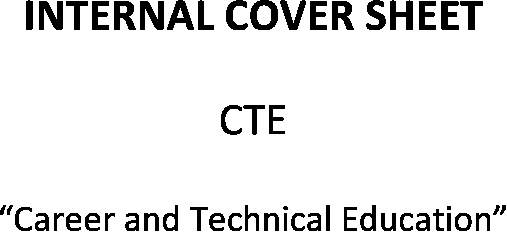 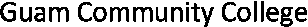 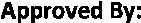 Applicant	DateDepartment Chair	DateDean	DateAVP	Date[Ensure that your grant proposal is received by the Dean’s Office at least five (5) business days prior to the State Agency submission deadline.]